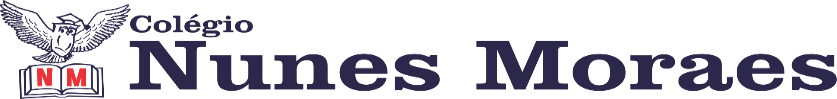 AGENDA DIÁRIA 1º ANO, 09 DE MAIO1ª AULA: PORTUGUÊSOBJETO DE CONHECIMENTO: POEMA.APRENDIZAGEM ESSENCIAL: PERCEBER A IMPORTÂNCIA DA RIMA PARA O RITMO DO GÊNERO POEMAATIVIDADES PROPOSTAS: TRABALHANDO TEXTO CONTIDO NA PÁGINA 09 DO LIVRO DE LEITURA E ESCRITA. ATIVIDADE NO LIVRO DE LEITURA E ESCRITA PÁGINA 10.CASA: ATIVIDADE NO LIVRO DE PORTUGUÊS PÁGINA 41 QUETÃO 4.2ª AULA: MATEMÁTICAOBJETO DE CONHECIMENTO: ORDENAÇÃO DE NÚMEROS NATURAIS.APRENDIZAGEM ESSENCIAL: LOCALIZAR NÚMEROS EM QUADRO NUMÉRICOS E IDENTIFICAR AS REGULARIDADES NA ESCRITA DESSES NÚMEROS.ATIVIDADES PROPOSTAS: ATIVIDADE NO LIVRO PÁGINA 38.3ª AULA:  NATUREZA E SOCIEDADEOBJETO DE CONHECIMENTO: DIFERENTES TIPOS DE MORADIAS.APRENDIZAGEM ESSENCIAL: DESCREVER E COMPARAR DIFERENTES TIPOS DE MORADIAS OU ABJETOS DE USO COTIDIANO ( BRINQUEDOS, ROUPAS, MOBILIÁRIOS) CONSIDERANDO TÉCNICAS E MATERIAIS UTILIZADOS EM SUA PRODUÇÃO.ATIVIDADES PROPOSTAS: EXPLICAÇÕES NA PÁGINA 32.ATIVIDADE NO LIVRO PÁGINA 33.CASA: RECORTAR ANEXO 1 PÁGINAS 81 A 95.4ª AULA: PORTUGUÊSOBJETO DE CONHECIMENTO: CINDERELA.APRENDIZAGEM ESSENCIAL: IDENTIFICAR A FUNÇÃO SOCIAL DE TEXTOS QUE CIRCULAM EM CAMPOS DE VIDA SOCIAL DOS QUAIS PARTICIPA COTIDIANAMENTE.ATIVIDADE DE CLASSE: ATIVIDADE NO LIVRO DE LEITURA ESCRITA PÁG: 30.ATÉ A PRÓXIMA AULA!